  SPIRITO ITALIANO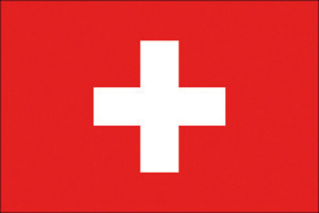 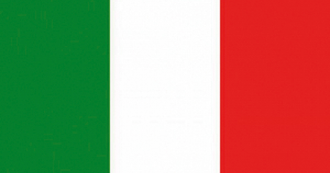 Avvisi della MCLI Oberland-Glattal   13  – 30 giugno 2022A questo foglio, ultimo, prima della pausa estiva, vorrei affidare sentimenti di gratitudine per il lavoro svolto in quest'anno pastorale 2021/22. E qualche proposito di far meglio nella ripresa autunnale.Gratitudine, anzitutto, per il nostro essere Popolo di Dio in cammino. La Chiesa, alla quale apparteniamo, mantiene nel suo DNA la dimensione esodale, retaggio dei 40 anni d'Israele nel deserto, e sta nella storia in costante assetto di marcia, fino all'apparire di "cieli nuovi e terre nuove". Talvolta, è vero, ci sentiamo "piccolo gregge", fiaccato da diserzioni ed abbandoni. Ma è una condizione tenuta presente già nel vangelo e destinataria di parole di incoraggiamento da parte di Gesù: "Non temere, piccolo gregge".Dio non ci disprezza per questo, ma ci affida il suo Regno perché sia seme e "lievito nella massa".Gratitudine, poi, per l'esperienza eucaristica, fraternamente condivisa ogni domenica, nel giorno in cui il Risorto torna a visitare le sue Comunità. Non esiste al mondo un'esperienza simile. Se ne stupiva anche l'autore del Deuteronomio: "Quale grande nazione ha la divinità così vicina a sé, come il Signore nostro Dio è vicino a noi ogni volta che lo invochiamo?". Della Domenica, tuttavia, dobbiamo sempre più recuperare il carattere pasquale di festa, perché, se nella Creazione il settimo giorno fu giorno di riposo (e fin qui ci siamo!), nella Redenzione è diventato giorno di festa. A tutti coloro che hanno rinunciato alla dimensione eucaristica della domenica giovano le parole del libro di Tobia: "Dà lode degnamente al Signore perché egli ricostruisce in te il suo Tempio con gioia". Gratitudine, infine, per i carismi esercitati da molti nelle nostre comunità con spirito di dedizione. Come non dare atto pubblicamente a chi guida la preghiera nei gruppi Mariani e francescani; a chi aiuta ad approfondire la Parola di Dio; a chi esercita nei cori il ministero dell'esortazione alla costanza; a chi assicura la sua presenza e il suo talento nei gruppi dei pomeriggi invernali; a chi organizza pregevoli iniziative culturali, oltre che ricreative... Dei gratias! E grazie anche a voi, preziosi animatori del Regno di Dio.Ma, mentre brilla la gratitudine per la vostra generosità, s'accende anche la speranza che altri carismi, ancora sopiti sotto le ceneri dell'esitazione o della timidezza, divampino finalmente per dare alla Chiesa quello che manca. Cosa le manca? Il tuo Sì. Maria di Nazareth, Vergine del Sì e Madre della Chiesa, sostenga e incoraggi la generosità e la disponibilità di tutti. Buone vacanze.AVVISI GIUGNOMartedì 1414.30 Terza età 19.30 Prove del coroUsterDübendorfMercoledì 1509.15 Santa Messa14.30 Nuova Compagnia15.00 Santo Rosario18.30 Santo RosarioWetzikonUsterEggGiovedì 16Corpus Domini14.30 Pomeriggio italiano14.30 Terza età18.30 S. Messa ted/itPfäffikon DübendorfUsterVenerdì 1718.30 Santa MessaDübendorfSabato 1818.00 Santa Messa EggDomenica 1909.00 Santa Messa09.30 Santa Messa10.45 Santa Messa insieme 11.15 Santa Messa11.15 Santa MessaDübendorfWetzikonVolketswilPfäffikonUster Martedì 2119.30 Prove del coroDübendorfMercoledì 2209.15 Santa Messa18.30 S. RosarioWetzikonEggGiovedì 2314.30 Terza età18.00 S. Rosario (Ancilla Domini)18.30 S. Messa Padre PioDübendorfUsterVenerdì 2418.30 Santa MessaDübendorfSabato 2518.00 Santa MessaEggDomenica 2609.45 Santa Messa insieme10.00 Santa Messa insieme11.15 Santa Messa18.00 Santa MessaPfäffikonDübendorfUster VolketswilMartedì 2819.30 Prove del coroDübendorfMercoledì 2909.15 Santa Messa14.30 Nuova Compagnia15.00 Santo Rosario18.30 Santo RosarioWetzikonUsterEggGiovedì 3014.30 Pomeriggio italiano14.30 Terza età18.00 S. Rosario (Ancilla Domini)18.30 S. Messa Pfäffikon DübendorfUster